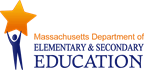 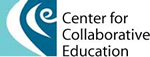 PROFESSIONAL LEARNING COMMUNITY INSTITUTESUMMER 2013GUIDING QUESTIONS: What are Professional Learning Communities (PLCs), and how do they help us achieve instructional and other educational goals in our schools and districts?What do we need to know and be able to do to create, and sustain effective Professional Learning Communities in our schools and districts?How can we leverage our work in PLCs to truly impact change in instruction and assessment and ultimately student achievement?INSTITUTE GOALS:To create a common understanding of the PLC Expansion Project, and the support available for schools and districtsTo examine the purpose, structures, and protocols for building an effective PLCTo experience and practice the work of effective PLCsTo use the PLC structures to explore individual schools/districts focus of inquiry, develop a body of work and implementation plan for key initiatives for the rest of the year.HOW WE WORK TOGETHER:We use norms to create safe spaces for working together We make use of protocols  to structure discussions and keep the focus on student and teacher work as a means to improving teaching and learningWe model tools and practices for PLC implementation, group activities to promote learning from each other, gradual release of responsibility as we go through the work, and sharing of our learning through presentations and peer critiqueINSTITUTE NORMS:Active ListeningRecognize that everyone is a learnerCheck your assumptionsTrust the processRespect all voicesStart and end on timeParticipants AgendaDay 18:00	Registration, Gathering & Breakfast8:30	Welcome & Introductions8:40	Connections 8:55	Overview of the vision for the PLC Initiative9:20	PLC Video Clip & Debrief9:45	Break10:00	Structures of Effective PLCs: Norms10:45	The Work of PLCs: Looking at Student Work Protocol 11:45	Debrief and Morning Reflections12:00	Lunch12:45	Compass Points1:30	PLC Self-Assessment2:45	Whole Group Debrief & Reflections2:50	Exit Cards3:00	ClosureParticipants AgendaDay 28:00	Registration, Gathering & Breakfast8:30	Welcome & Reflections from Day 18:40	Connections 9:00	Text-Based Discussion 9:45	Break10:00	Looking at Student Work Protocol11:00	District/School Team Time – Work Planning Session11:50	Morning Reflections12:00	Lunch12:45	Chalk Talk1:00	District/School Team Time – Work Planning Session2:00	Consultancy Protocol2:50	Whole Group Debrief & Final Reflections3:00	Closure